Name ________________________________                 Date ______________Speed, Velocity, Acceleration & Newton’s Laws Review1.    Speed involves ________________________ and ____________________.2.    Velocity involves ______________________ and ____________________.3.    Acceleration involves a change in ____________________ and/or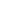        _____________________.4.    What is the triangle for speed?5.    What is the formula for calculating Speed?6.    What is the formula for calculating Distance?7.    What is the formula for calculating Time?8.    What is Sir Isaac Newton known for?9.    In terms of Newton’s 1st law (inertia), why is wearing your seatbelt a good idea?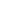 10. What is the triangle for force?11. What is the formula for calculating Force?12. What is the formula for calculating Acceleration?13. What is the formula for calculating Mass?14. A ball with a mass of 5 kg and is accelerating at 2 m/s2 while being thrown. About how much force was used to throw the ball? Show your work (formula, plug the numbers into the formula, and solve).15. If you increase the mass and keep the same acceleration, how will the force change?16. If you decrease the mass, but maintain (keep) the same amount of force as before you decreased the mass, what happens to the acceleration?17. Draw a picture of a rocket launching with arrows that label the action and reaction forces showing how it relates to Newton’s 3rd law.OTHER THINGS:Know how to read a distance-time graph vs a speed-time graph.